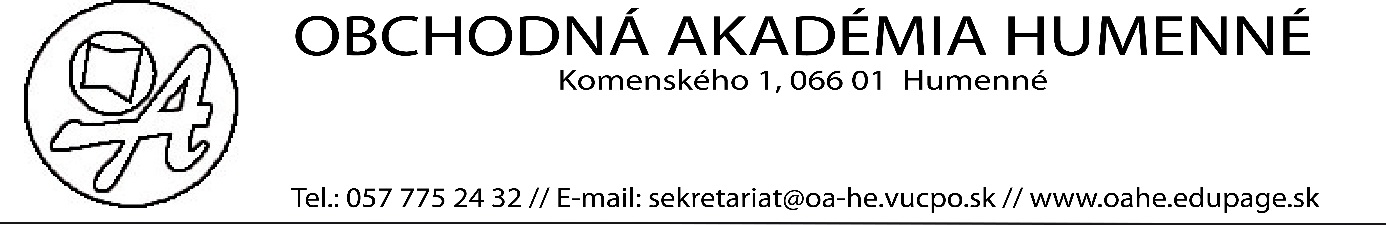 OZNAMNa základe usmernenia MŠ VV a Š SR zo dňa 16. 09. 2020 a usmernení ÚVZ počas trvania pandémie ochorenia COVID-19 je vstup cudzím osobám do priestorov školy povolený len s výnimkou potvrdenou riaditeľkou školy a podpísaným čestným prehlásením o bezinfekčnosti danej osoby (formulár je na vrátnici). Pod cudzou osobou sa rozumie akákoľvek iná osoba okrem zamestnanca školy, žiaka, bufetárky, poštovej doručovateľky, majiteľa autoškoly a obyvateľov nájomného bytu.Na komunikáciu externých osôb so školou počas úradných hodín odporúčame použiť:mailovú komunikáciu:	riaditel@oa-he.vucpo.sktelefón:				0948 393 401Humenné 16. 09. 2020							Ing. Alena Židová							   riaditeľka školy			